TOVAČOVSKÁ RYBA – prodej živých rybBílsko u obchodudne 25.3.2015 (středa)V době od 14:30 hodin do 15:00 hodin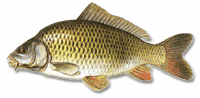 Kapr I. třídy 82,- Kč/kgKapr výběrový 89,- Kč/kg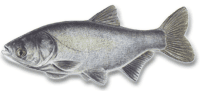 Pstruh 149,- Kč/kgTolstolobik 55,- Kč/kg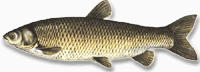 